Colegio Sagrada Familia de Nazareth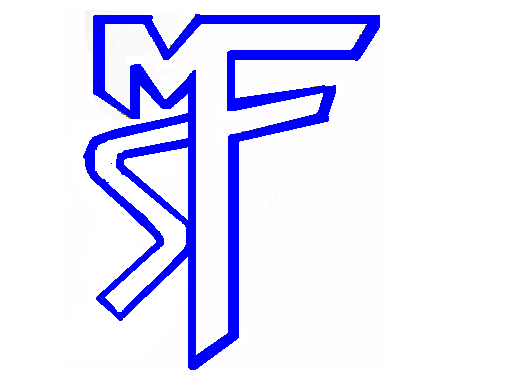 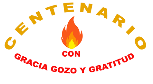 Plan PedagógicoTutorial para padres y apoderados semana 29/06/2020                                   Recuerda que debes realizar todas las actividades,                                        esta llegará directamente a tu profesora.                                                A trabajar y fíjate en las palabras claves y                                                          en lo que pregunta la pregunta
Curso 7° BásicoAsignaturaLenguaje y ComunicaciónObjetivoOA4: Analizar aspectos relevantes de narraciones leídas para profundizar su comprensión.Material para utilizar en actividadesActividad 1Internet computador o celular con conexión.Tutorial de actividadesActividad 1Antes de realizar la evaluación de las habilidades te sugiero que vuelvas a ver los videos de hechos y detalles y de secuencia en el link para 7° https://www.facebook.com/106359994394579/videos/643329509577608/?sfnsn=mo&d=n&vh=ehttps://www.facebook.com/FundacionPromoeduc/videos/938012359973757/?epa=SEARCH_BOXEn esta semana, vas a evaluar tu trabajo con las habilidades lectoras del Nivel 1 LocalizarHechos y detallesSecuenciaActividad 2En esta actividad, te invito a abrir el link que allí aparecen y trabajar en la misma página web de cada link dado.Link: 7° A: https://forms.gle/yJ46UdurzN1AdfP17 Link:  7° B: https://forms.gle/FsY2NaQwsEKRjwwz7Recursos digitales:     7° A  https://forms.gle/yJ46UdurzN1AdfP17    7° B https://forms.gle/FsY2NaQwsEKRjwwz7Recursos digitales:     7° A  https://forms.gle/yJ46UdurzN1AdfP17    7° B https://forms.gle/FsY2NaQwsEKRjwwz7